Answers:Q1. Your values might vary slightly depending on your rounding.Q2. 0.190625313*600 114.375114 people are sickQ3. The initial growth is concave up, but it then slows and the values appear to be stabilizing at around 1/3 (0.333 of the population or 200 people) getting sick.Q4. x 1.5x1xx 1.5x 1.5x²0 0.5x 1.5x²0 x0.5 1.5xx 0  or  	0.5 1.5x 0		0.5 1.5x		x 		x Q.5 The values in both cases approach the intersection between the parabola and the line y x. Stabilization is at 0.6 or 360 people getting sick.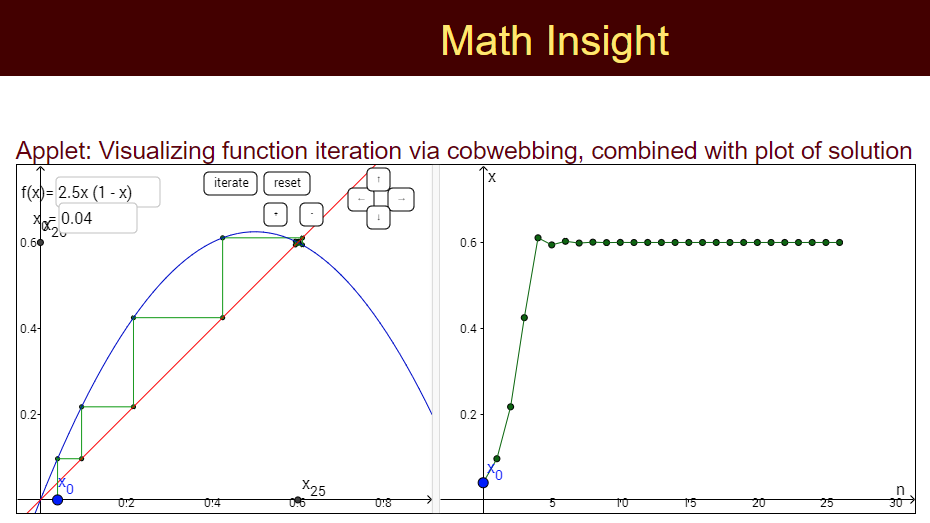 x 2.5x1xx 2.5x 2.5x²0 1.5x 2.5x²0 x1.5 2.5xx 0  or  	1.5 2.5x 0		1.5 2.5x		x 		x IterationInput (Percent Sick)Output (percent Sick)10.040.057620.05760.0814230.081420.1121940.112190.1494150.149410.1906360.190630.2314370.231430.2668180.266810.2934390.293430.31099100.310990.32142